ФотоотчётАппликация (подготовит. группа)«День космонавтики. Строим  ракету».Подготовила и провелавоспитатель Матакова Светлана Александровна 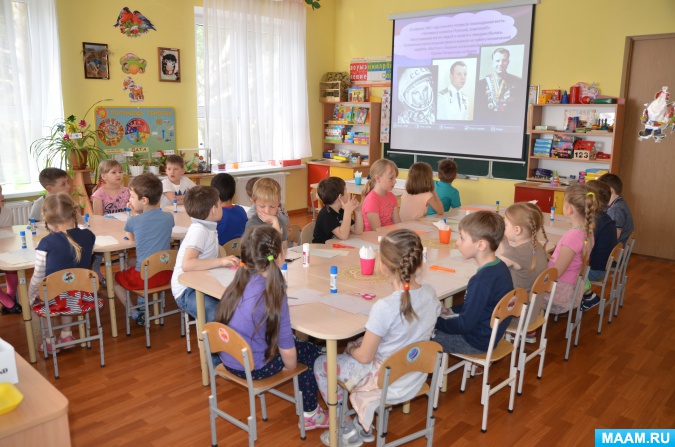 Тема недели «Космос»Описание материала: фотоотчет в подготовительной группе на тему «Космос». Этот материал будет полезен воспитателям подготовительной группы.Цель занятия: - Расширять и углублять знания детей о космосе.- Продолжать знакомить детей с Российским праздником – Днём Космонавтики и героями космоса.- Учить детей гордиться тем, что первый космонавт был русским  человеком.- Подвести детей к пониманию таких нравственных и волевых качеств Гагарина как доброта, настойчивость, бесстрашие, которые помогли ему стать знаменитым человеком.- Воспитывать взаимопомощь, дружеские отношения, умение работать в команде, согласовывать свои действия. Активизировать в речи прилагательные в превосходной степени.- Воспитывать уважение к профессии космонавта и гордость за свою страну и за людей, прославивших Россию: К. Э. Циолковский, С. П. Королёв, Ю. А. Гагарин.Обогащение словаря: Космодром, астронавт, чёрная дыра.Активизация словаря: Звездочет, звездолет, луноход, космическая скорость, галактика.Оборудование: Карта звёздного неба, презентация.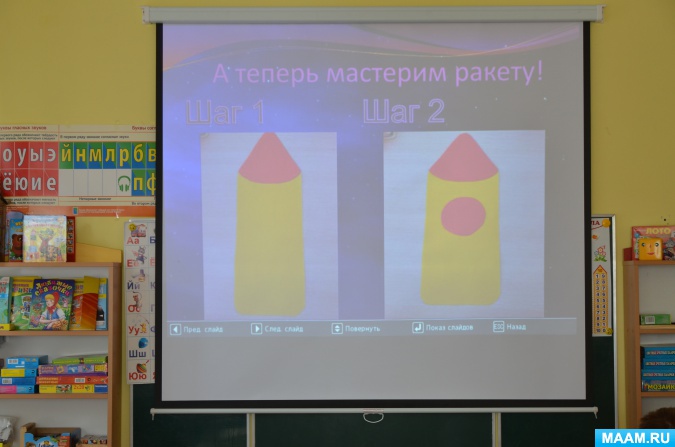 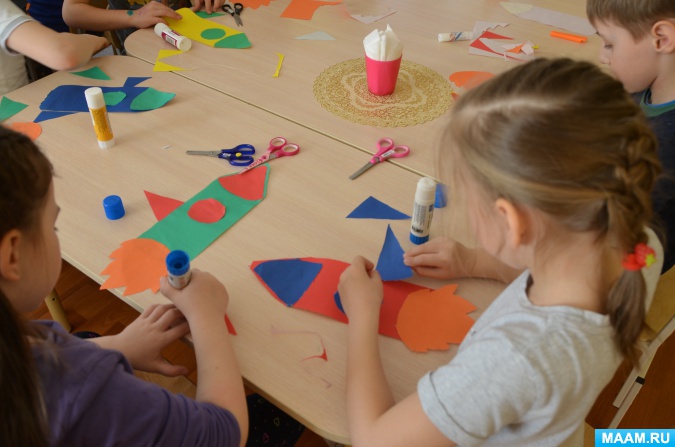 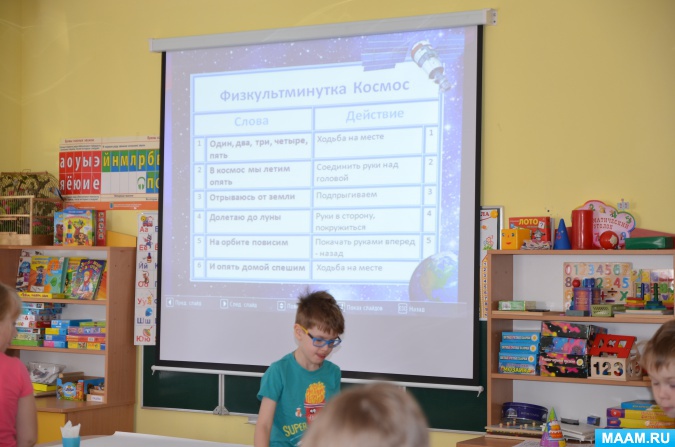 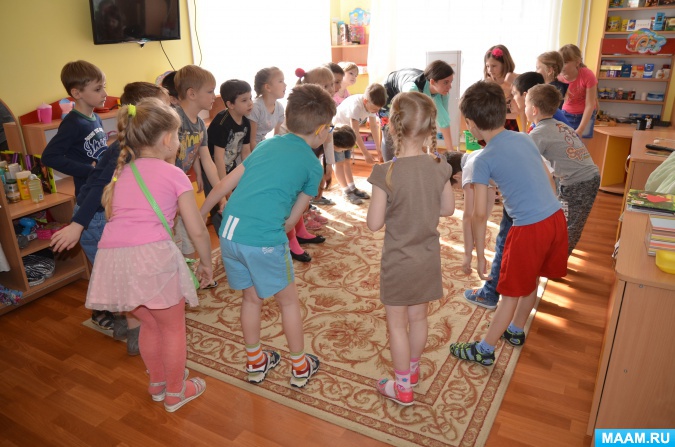 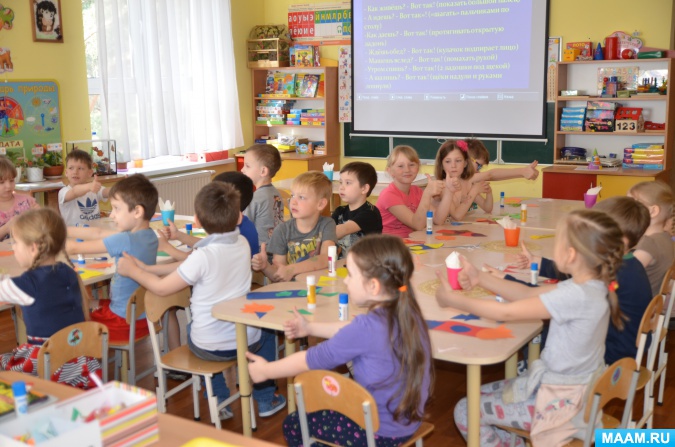 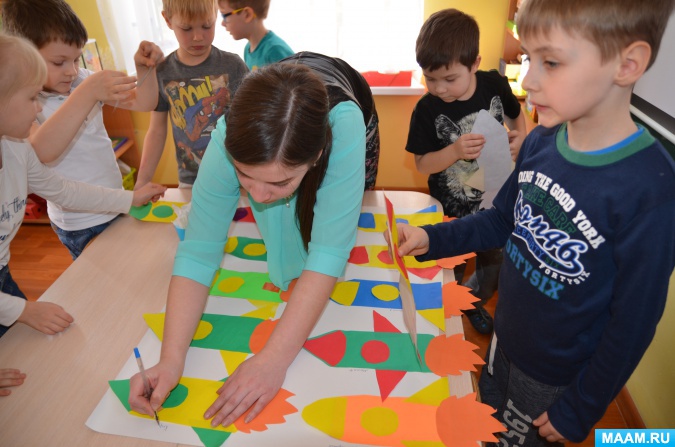 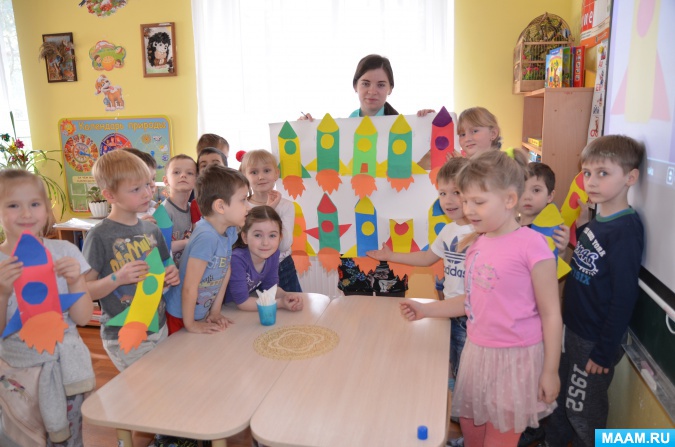 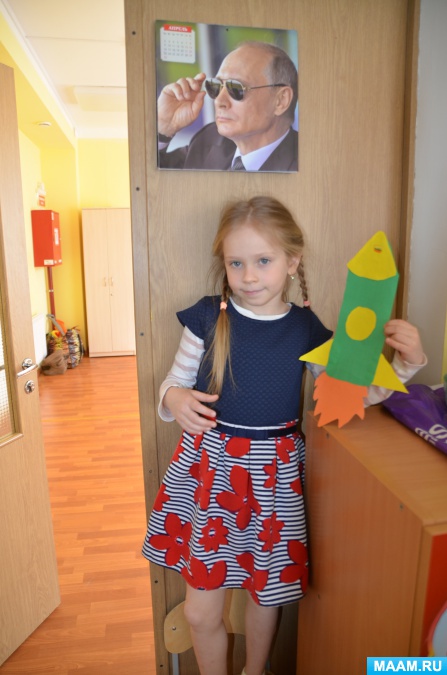 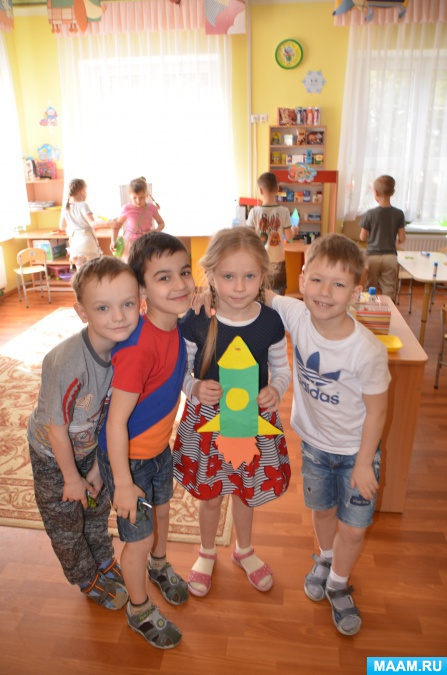 